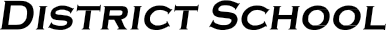 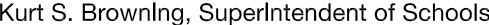 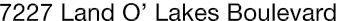 Finance Services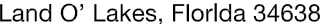 Joanne Millovitsch, Director of Finance813/ 794-2268	727/ 774-2268352/ 524-2268	Fax:  813/ 794-2266 e-mail:  jmillovi@pasco.k12.fl.usMEMORANDUMDate:	June 10, 2013To:	School Board MembersFrom:   Joanne Millovitsch, Director of FinanceRe:	Attached Warrant List for the Week of June 11, 2013Please review the current computerized list. These totals include computer generated, handwritten and cancelled checks.Warrant numbers 863625 through 863679 ...............................................................2,261,424.27Amounts disbursed in Fund 1100 ...............................................................................................2,261,424.27Confirmation of the approval of the June 11, 2013 warrants will be requested at the July 2, 2013School Board meeting.